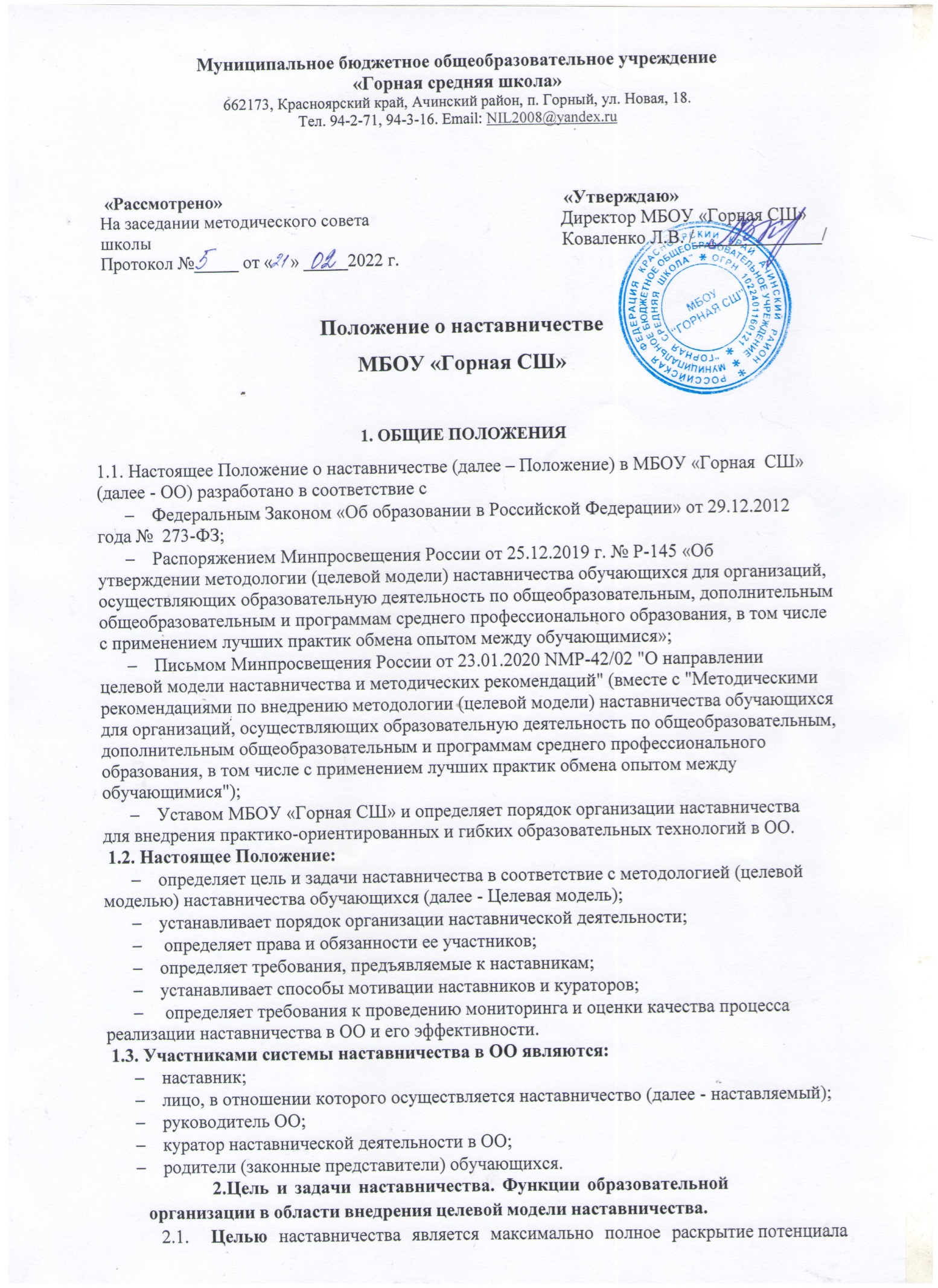  личности наставляемого, необходимое для успешной личной и профессиональной самореализации, через создание условий для формирования эффективной системы поддержки, самоопределения и профессиональной ориентации обучающихся в возрасте от 10 лет, а также оказание помощи педагогическим работникам (далее — педагоги) ОО в их профессиональном становлении, приобретении профессиональных компетенций, необходимых для  выполнения должностных обязанностей.Задачами наставничества являются:улучшение показателей в образовательной, социокультурной, спортивной и других сферах деятельности;подготовка обучающегося к самостоятельной, осознанной и социально- продуктивной деятельности в современном мире, содействие его профессиональной ориентации;раскрытие личностного, творческого и профессионального потенциала обучающихся, поддержка формирования и реализации их индивидуальной образовательной траектории;обучение наставляемых эффективным формам и методам индивидуального развития и работы в коллективе;формирование у наставляемых способности самостоятельно преодолевать трудности, возникающие в образовательной, социокультурной и других сферах, а также при выполнении должностных обязанностей;ускорение процесса профессионального становления и развития педагогов, развитие их способности самостоятельно, качественно и ответственно выполнять возложенные функциональные обязанности, повышать свой профессиональный уровень;сокращение периода профессиональной и социальной адаптации педагогов при приеме на работу, закрепление педагогических кадров в ОО и создание благоприятных условий для их профессионального и должностного развития;создание условий для эффективного обмена личностным, жизненным и профессиональным опытом для каждого субъекта образовательной и профессиональной деятельности, участвующих в наставнической деятельности;выработка у участников системы наставничества высоких профессиональных и моральных качеств, добросовестности, ответственности, дисциплинированности, инициативности, сознательного отношения к индивидуальному развитию;Внедрение целевой модели наставничества в ОО предполагает осуществление следующих функций:реализация мероприятий «Дорожной карты» внедрения целевой модели наставничества;ежегодная разработка, утверждение и реализация Программ наставничества;назначение куратора, ответственного за организацию внедрения Целевой модели в ОО;привлечение наставников, обучение, мотивация и контроль за их деятельностью;инфраструктурное (в том числе - материально-техническое, информационно-методическое) обеспечение наставничества;осуществление персонифицированного учёта обучающихся, молодых специалистов и педагогов, участвующих в наставнической деятельности ОО;предоставление   данных   по   итогам    мониторинга    и    оценки качества Программы наставничества в ОО, показателей эффективности наставнической деятельности в Управление образования Ермаковского района;проведение внутреннего мониторинга реализации и эффективности наставничества;обеспечение формирования баз данных и лучших практик наставнической деятельности в ОО;обеспечение условий для повышения уровня профессионального мастерства педагогических работников, задействованных в реализации целевой модели наставничества, в формате непрерывного образования.Порядок организации наставнической деятельностиНаставническая деятельность осуществляется на основании настоящего Положения, «Дорожной карты» внедрения Целевой модели и Программы наставничества ОО.Программа наставничества разрабатывается куратором (с участием наставников) и включает в себя:−    реализуемые в ОО формы наставничества («ученик – ученик»; «педагог – ученик»;«педагог – педагог») с учетом вариаций ролевых моделей по каждой форме;− типовые индивидуальные планы развития наставляемых под руководством наставника (далее – индивидуальные планы) по каждой форме наставничества, на основе которых наставнические пары (наставляемый с наставником) разрабатывают свои индивидуальные планы с учетом выбранной ролевой модели.Ответственность за организацию и результаты наставнической деятельности несет руководитель ОО, куратор наставнической деятельности и наставники в рамках, возложенных на них обязанностей по осуществлению наставничества в ОО.Наставничество устанавливается в отношении нуждающихся в нем лиц, испытывающих потребность в развитии/освоении новых мета- компетенций и/или профессиональных компетенций.Наставничество устанавливается для следующих категорий участников образовательного процесса:− обучающиеся в возрасте от 10 лет, изъявившие желание в назначении наставника;− педагогические работники, вновь принятые на работу в ОО;− педагогические работники, изъявившие желание в назначении наставника.Наставниками могут быть:− учащиеся;− педагоги и иные должностные лица ОО.Критерии	отбора/выдвижения	наставников	и	куратора	представлены	в Приложении 1.Назначение наставников происходит на добровольной основе.Наставник одновременно может осуществлять мероприятия наставнической деятельности в отношении не более двух наставляемых, исключение – групповые формы работы (обучающие, коммуникативные и иные мероприятия), по согласованию с наставником и наставляемыми.Длительность и сроки наставничества устанавливаются индивидуально  для каждой наставнической пары (но не более 1 календарного года) в зависимости от планируемых результатов, сформулированных в индивидуальном плане по итогам анализа потребности в развитии наставляемого.В случае быстрого и успешного освоения лицом, в отношении которого осуществляется наставничество, необходимых компетенций, наставничество по согласованию с наставником и куратором может быть завершено досрочно. Срок наставничества может быть продлен в случае временной нетрудоспособности, командировки или иного продолжительного отсутствия по уважительным причинам наставника или лица, в отношении которого осуществляется наставничество.Замена наставника производится приказом руководителя ОО, основанием могут выступать следующие обстоятельства:− прекращение наставником трудовых отношений с ОО;− психологическая несовместимость наставника и наставляемого;− систематическое неисполнение наставником своих обязанностей;− привлечение наставника к дисциплинарной ответственности;− обоснованная просьба наставника или лица, в отношении которого осуществляется наставничество.При замене наставника период наставничества не меняется.Этапы	наставнической	деятельности	в	ОО	осуществляются	в соответствие с «Дорожной картой» (Приложение 11) внедрения Целевой модели и включают в себя семь этапов:Этап 1. Подготовка условий для запуска Целевой модели; Этап 2. Формирование базы наставляемых;Этап 3. Формирование базы наставников; Этап 4. Отбор/выдвижение наставников;Этап 5. Формирование наставнических пар/групп;Этап 6. Организация и осуществление работы наставнических пар/групп; Этап 7. Завершение внедрения Целевой модели.На первом этапе происходит подготовка условий для запуска наставничества в ОО, включающая в себя информирование потенциальных участников наставнической деятельности, определение заинтересованных аудиторий, сбор и обработку предварительных запросов наставляемых, определение форм, ролевых моделей наставничества на ближайший год, исходя из потребностей ОО.На втором этапе составляется перечень лиц, желающих иметь наставников (по формату, приведенному в Приложении 2), проводится уточняющий анализ их потребности в обучении, например, с помощью диагностических бесед.На данном этапе собираются:согласия на обработку персональных данных от тех участников Программы наставничества в ОО, которые еще не давали такого согласия,согласия на участие в Программе наставничества от будущих участников наставнической деятельности и их родителей (законных представителей), если участники – несовершеннолетние.На третьем этапе проводится организационная работа по формированию базы данных потенциальных наставников с ориентацией на критерии отбора/выдвижения наставников (Приложение 1).По итогам четвертого этапа формируется и утверждается реестр наставников (см. Приложение 3), прошедших выдвижение или предварительный отбор.Выдвижение наставника/ков и куратора может осуществляться как администрацией, так и коллективом сотрудников. В первом случае составляется проект приказа ОО с приложением листа согласования, направляемый потенциальным наставникам и куратору для ознакомления и согласования. Во втором случае приказ издается на основании представления коллектива сотрудников (инициативной группы, структурного подразделения, комиссии, совета ОО, родительского комитета и др.), составленного в произвольной форме на имя руководителя ОО.Предварительный отбор наставников осуществляется на основе их заявлений (формат заявления представлен в Приложении 4). Для проведения отбора приказом руководителя ОО создается конкурсная комиссия из 3-5 человек, которую возглавляет руководитель ОО, и в которую входит куратор.Все наставники и куратор готовят свои портфолио (формат приведен в Приложении 5), которые вместе с реестром наставников размещаются на сайте ОО (на странице/в разделе по наставничеству).В рамках пятого этапа происходит формирование наставнических пар (групп) и разработка индивидуальных планов. По итогам осуществления данного этапа приказом руководителя ОО утверждается Программа наставничества на текущий учебный год.При необходимости организовываются мероприятия по развитию наставников в формате «Школы наставников» (см. Приложение 6), которые включаются в Программу наставничества.На шестом этапе проводится текущая работа куратора, наставников и наставляемых по осуществлению мероприятий Программ наставничества.Седьмой этап включает в себя подведение итогов, проведение итоговых мероприятий, награждение эффективных участников наставнической деятельности.Права и обязанности куратораНа куратора возлагаются следующие обязанности:формирование и актуализация базы наставников и наставляемых;разработка проекта ежегодной Программы наставничества ОО;организация и контроль мероприятий в рамках утвержденной Программы наставничества;подготовка проектов документов, сопровождающих наставническую деятельность и представление их на утверждение руководителю ОО;оказание своевременной информационной, методической и консультационной поддержки участникам наставнической деятельности;мониторинг и оценка качества реализованных Программ наставничества через SWOT-анализ в разрезе осуществленных форм наставничества (Приложение 7);оценка соответствия условий организации Программ наставничества требованиям и принципам Целевой модели на основе Анкеты куратора (приложение 8);своевременный сбор данных по оценке эффективности внедрения Целевой модели по запросам Управления образования (Приложение 9);получение обратной связи от участников Программы наставничества и иных причастных к ее реализации лиц (через опросы, анкетирование), обработка полученных результатов;анализ, обобщение положительного опыта осуществления наставнической деятельности в ОО и участие в его распространении.Куратор имеет право:запрашивать документы (индивидуальные планы, заявления, представления, анкеты) и информацию (для осуществления мониторинга и оценки) от участников наставнической деятельности;организовать сбор данных о наставляемых   через   доступные источники (родители, классные руководители, педагоги-психологи и др.);вносить предложения по изменениям и дополнениям в документы ОО, сопровождающие наставническую деятельность;инициировать мероприятия в рамках организации наставнической деятельности в ОО;принимать участие во встречах наставников с наставляемыми;вносить на рассмотрение руководству ОО предложения о поощрении участников наставнической деятельности; организации взаимодействия наставнических пар;на поощрение при выполнении показателей эффективности наставничества и высокого качества Программ наставничества.Права и обязанности наставникаНаставник обязан:помогать разрабатывать Индивидуальный план развития наставляемого, своевременно и оперативно вносить в него коррективы, контролировать его выполнение, оценивать фактический результат осуществления запланированных мероприятий;в соответствии с Программой наставничества лично встречаться с наставляемым для осуществления мероприятий, контроля степени их выполнения, обсуждения, и (при необходимости), коррекции Индивидуального плана, выбора методов наставнической деятельности;выявлять и совместно устранять допущенные ошибки в деятельности наставляемого в рамках мероприятий Индивидуального плана;передавать наставляемому накопленный опыт, обучать наиболее рациональным приемам и современным методам работы или поведения, в т.ч. - оказывать наставляемому помощь по принятию правильных решений в нестандартных ситуациях и пр.;своевременно реагировать на проявления недисциплинированности наставляемого;личным примером развивать положительные качества наставляемого, при необходимости - корректировать его поведение;принимать участие в мероприятиях, организуемых для наставников в ОО, в том числе - в рамках «Школы наставников»;в случае если он не является сотрудником ОО, предоставить справки об отсутствии судимости, медицинские справки и иные документы, необходимые для осуществления наставнической деятельности в отношении обучающихся.Наставник имеет право:привлекать наставляемого к участию в мероприятиях, связанных с реализацией Программы наставничества; участвовать в обсуждении вопросов, связанных с наставничеством в ОО, в том числе - с деятельностью наставляемого;выбирать формы и методы контроля деятельности наставляемого и своевременности выполнения заданий, проектов, определенных Индивидуальным планом;требовать выполнения наставляемым Индивидуального плана;в составе комиссий принимать участие в аттестации наставляемого (для формы наставничества «учитель-учитель») и иных оценочных или конкурсных мероприятиях;принимать участие в оценке качества реализованных Программ наставничества, в оценке соответствия условий организации Программ наставничества требованиям и принципам Целевой модели и эффективности внедрения Целевой модели;обращаться к куратору с предложениями по внесению изменений и дополнений в документацию и инструменты осуществления Программ наставничества; за организационно-методической поддержкой;обращаться к руководителю ОО с мотивированным заявлением о сложении обязанностей наставника по причинам личного характера или успешного	выполнения лицом,	в	отношении	которого	осуществляется наставничество, мероприятий индивидуального плана развития.Права и обязанности наставляемогоНаставляемый обязан:выполнять задания, определенные в Индивидуальном плане, в установленные сроки, и периодически обсуждать с наставником вопросы, связанные с выполнением Индивидуального плана;совместно с наставником развивать дефицитные компетенции, выявлять и устранять допущенные ошибки;выполнять указания и рекомендации наставника, связанные с выполнением Индивидуального плана, учиться у него практическому решению поставленных задач, формировать поведенческие навыки;отчитываться перед наставником (в части выполнения касающихся его мероприятий Индивидуального плана);сообщать наставнику о трудностях, возникших в связи с исполнением определенных пунктов Индивидуального плана;проявлять дисциплинированность, организованность и ответственное отношение к учебе и всем видам деятельности в рамках наставничества;принимать участие в мероприятиях, организованных для лиц, в отношении которых осуществляется наставничество, в соответствии с Программой наставничества ОО.Наставляемый имеет право:пользоваться имеющейся в ОО нормативной, информационно- аналитической учебно-методической документацией, материалами и иными ресурсами, обеспечивающими реализацию Индивидуального плана;в индивидуальном порядке обращаться к наставнику за советом, помощью по вопросам, связанным с наставничеством; запрашивать интересующую информацию;принимать участие в оценке качества реализованных Программ наставничества, в оценке соответствия условий организации Программ наставничества требованиям и принципам Целевой модели и эффективности внедрения Целевой модели;при невозможности установления личного контакта с наставником выходить с соответствующим ходатайством о его замене к куратору наставнической деятельности в ОО.Мониторинг и оценка результатов реализации программ наставничестваОценка качества процесса реализации Программ наставничества в ОО  направлена  наизучение (оценку) качества реализованных в ОО Программ	наставничества, их сильных и слабых сторон, качества совместной работы пар/групп «наставник-наставляемый» посредством проведения куратором SWOT-анализа (Приложение 7);выявление соответствия условий организации Программ наставничества в ОО требованиям и принципам Целевой модели (Приложение 8);Оценка эффективности внедрения Целевой модели осуществляется с периодичностью 1 раз в полугодие (не позднее 30 сентября и 30 марта ежегодно) (Приложение 9).Оценка реализации Программ наставничества также осуществляется на основе анкет удовлетворенности наставников и наставляемых организацией наставнической деятельности в ОО (Приложение 10).В целях обеспечения открытости реализации Целевой модели в ОО на сайте ОО размещается и своевременно обновляется следующая информация:реестр наставников;портфолио наставников;перечень	социальных	партнеров,	участвующих	в	реализации Программы наставничества ОО;анонсы мероприятий, проводимых в рамках внедрения Целевой модели и др.Мотивация участников наставнической деятельностиУчастники системы наставничества в ОО, показавшие высокие результаты, могут быть представлены решением руководителя ОО к следующим видам поощрений:публичное признание значимости их работы - объявление благодарности, награждение почетной грамотой и др.;размещение информации (например, фотографий, документов о поощрении, документов о достижениях наставляемых и др.) на сайте и страницах ОО в социальных сетях;благодарственные письма родителям наставников из числа обучающихся;обучение в рамках образовательных программ, выбранных участниками, показавшими высокие результаты.Руководство ОО также может оказывать содействие развитию социального капитала наиболее активных участников наставничества в ООчерез приглашение их к участию в коммуникативных мероприятиях (конференции, форумы, совещания и пр.).Результаты наставнической деятельности могут учитываться при проведении аттестации педагогов-наставников.В ОО также могут быть предусмотрены различные виды материального поощрения педагогов наставников, в т.ч. надбавка к заработной плате, стимулирующие выплаты. В данном случае соответствующие изменения вносятся во внутренние документы организации, регламентирующие порядок оплаты труда и материального поощрения работников.7.5. Руководство ОО вправе применять иные методы нематериальной и материальной мотивации с целью развития и пропаганды института наставничества и повышения его эффективности.Приложение 1.Критерии и показатели отбора (выдвижения) наставников (кураторов) образовательной организацииОбщими и обязательными критериями для отбора/выдвижения для всех категорий наставников и куратора ОО являются:− наличие личного желания стать наставником, куратором (даже при условии его выдвижения администрацией или коллективом ОО);− авторитетность в среде коллег и обучающихся;− высокий уровень развития ключевых компетенций:способность развивать других,способность выстраивать отношения с окружающими,ответственность,нацеленность на результат,умение мотивировать и вдохновлять других,способность к собственному профессиональному и личностному развитию. Дополнительные критерии в разрезе форм наставничества приведены в таблице ниже:Для отбора/выдвижения куратора он должен соответствовать критериям по форме наставничества «Учитель-учитель» и обладать дополнительно опытом управления персоналом, проектами, быть способным ставить SMART-цели, организовывать и контролировать работу коллектива, выстраивать коммуникативные каналы с наставниками и наставляемыми.ПРИМЕРНАЯ ФОРМА БАЗЫ НАСТАВЛЯЕМЫХПриложение 2.12Для чего он хочет участвовать в программе наставничества13 Можно дать ссылку на результаты мониторинга и оценки качества и эффективности Программы (п.7 Положения), если они размещены на сайтеИндивидуальный план развития выполнен в полной мере/не в полной мере/не выполненПРИМЕРНАЯ ФОРМА РЕЕСТРА НАСТАВНИКОВПриложение 3.15Можно дать ссылку на портфолио наставника на сайте16Исследовательские, инновационные, социальные и иные17Количество часов в неделю, которое наставник готов инвестировать в Программу наставничества18 Можно дать ссылку на результаты мониторинга и оценки качества и эффективности Программы (п.7 Положения), если они размещены на сайтеПриложение 4Форма заявления кандидата в наставникиДиректору   МБОУ «Горная СШ»Коваленко Л.В.______________________________________________(полные ф.и.о. и должностькандидата в наставники)ЗАВЛЕНИЕПрошу считать меня участвующим(ей) в отборе наставников в Программу наставничества МБОУ «Горная  СШ» на 202_ -202_учебный год.Контакты кандидата: тел.	E-mail:	 К заявлению прилагаю:портфолио на	листахсогласие родителей (законных представителей) (для наставников- обучающихся)справку об отсутствии судимости (для наставников – представителей работодателей)медицинскую справку (для наставников – представителей работодателей) 		на	листах (иные документы, которые кандидат посчитал нужным представить)С Положением о наставничестве «Наименование ОО» ознакомлен(а). Дата написания заявления«_	»	20	г.  		 	Подпись	Расшифровка подписиПодтверждаю свое согласие на обработку своих персональных данных порядке,	в установленном законодательством РФ«_	»	20	г.	 		 	Подпись	Расшифровка подписиПриложение 5.Формат портфолио наставника и куратора(для педагогов, представителей работодателей)Приложение 6.КОНЦЕПЦИЯ«Школы наставника»«Школа наставника», как постоянно действующая коммуникативная площадка для взаимодействия наставников в МБОУ «Горная СШ», создается с целью оказать им методическую и практическую помощь в осуществлении наставнической деятельности.В процессе осуществления наставнической деятельности наставники сталкиваются с различными проблемами:управленческого характера:−	ошибки в планировании работы наставников с наставляемыми, и, как результат, - формальный подход к работе с ними со стороны части наставников;−	недостаточно проработанная система материальной и нематериальной мотивации наставников и наставляемых;−	слабое использование в управлении наставничеством проектного подхода;−	неэффективное управление коммуникациями между наставниками и наставляемыми;социально-психологического характера:пассивное взаимодействие наставляемого с наставником, в том числе – привыполнении его заданий;избегание	ответственности	наставляемыми	при	осуществлении	мероприятий, предусмотренных Индивидуальным планом развития наставляемого;−     излишняя самоуверенность наставляемых, которая выливается в агрессивнуюреакцию во время взаимодействия с наставником;−     появление внутренней конкуренции, когда товарищеский долг начинает тяготить наставника;−     чувство обиды наставника на растущую независимость своего наставляемого;−       недовольство наставляемого тем, что наставник преждевременно снял свою опекуи др. Вышеизложенное определят задачи и форматы работы «Школы наставника».Задачи «Школы наставника»:−      обеспечить эффективную обратную связь с наставниками, совместный поискспособов  преодоления типичных трудностей, возникающих в ходе работы наставников;−      оказать методическую и практическую помощь наставникам в планированииих работы, обучении и воспитании лиц, в отношении которых осуществляется наставничество;    −      изучить, обобщить и распространить положительный опыт работы наставников; −      координировать работу наставников, обеспечить их участие в развитии кадрового потенциала МБОУ «Горная СШ»;−     повысить роль и престиж наставников;Форматы работы «Школы наставников»:−   регулярные организационные встречи для осуществления обратной связи с наставниками и с наставляемыми, успешно прошедшими наставничество;−    организационные встречи на базе различных образовательных организаций или организаций–партнеров, достигших наилучших результатов в работе с наставляемыми лицами;−   презентации опыта внедрения наставничества на коммуникативных мероприятиях, организуемых в МБОУ «Горная СШ» (Педагогические чтения, конференции, отчетные мероприятия и др.) и за ее пределами;− «круглые столы» по вопросам совершенствования института наставничества в системе образования;− общественное обсуждение и экспертиза   нормативных,   инструктивных   и методических документов, разработанных для сопровождения наставнической деятельности МБОУ «Горная СШ» и др. SWOT-анализ Программ наставничества19 Формы наставничества «ученик – ученик»Приложение 7.19 Далее в таблицах приведены примеры формулировок, из которых куратор может выбрать подходящие20 Это шансы, которые уже существуют за пределами ОО, и которые может использовать как сама ОО (при желании), так и ее конкуренты (другие ОО) для своего будущего развитияФорма наставничества «учитель – учитель» («педагог-педагог»)Анкета куратора21Приложение 8.Количественный анализ результатов программы наставничества2221 Предусмотрена ЦМН (Целевая модель наставничества)22 Выбираются те изучаемые параметры, которые подходят для ОО1.2. Оценка Программы наставничестваПриложение 9Показатели эффективности внедрения Программ наставничества в образовательной организацииДоля детей в возрасте от 10 до 19 лет, обучающихся в образовательной организации, вошедших в программы наставничества в роли наставляемого, % (человек) (отношение количества детей в возрасте от 10 до 19 лет, вошедших в программы наставничества в роли наставляемого, к общему количеству детей, обучающихся в образовательной организации)(Показатель регионального проекта «Современная школа» - «Численность обучающихся общеобразовательных организаций, охваченных программами наставничества и шефства»).Доля детей и подростков в возрасте от 15 до 19 лет, обучающихся в образовательной организации, вошедших в программы наставничества в роли наставника, % (отношение количества детей и подростков в возрасте от 15 до 19 лет, вошедших в программы наставничества в роли наставника, к общему количеству детей и подростков в возрасте от 15 до 19 лет, обучающихся в образовательной организации).Доля педагогов-молодых специалистов (с опытом работы от 0 до 3 лет), работающих в образовательной организации, вошедших в программы наставничества в роли наставляемого, % (отношение количества педагогов-молодых специалистов, вошедших в программы наставничества в роли наставляемого, к общему количеству педагогов- молодых специалистов, работающих в образовательной организации).Доля предприятий (организаций) от общего количества предприятий, осуществляющих деятельность на территории муниципального образования, вошедших в программы наставничества, предоставив своих наставников, % (отношение количества предприятий, предоставивших своих сотрудников для участия в программах наставничества в роли наставников, к общему количеству предприятий, осуществляющих деятельность в муниципальном образовании)Показатель регионального проекта «Современная школа» - «Количество предприятий и организаций, принимающих участие в реализации программ наставничества и шефства».Уровень удовлетворенности наставляемых участием в программах наставничества, % (опросный) (отношение количества наставляемых, удовлетворенных участием в программах наставничества, к общемуколичеству наставляемых, принявших участие в программах наставничества, реализуемых в образовательной организации).Уровень удовлетворенности наставников участием в программах наставничества, % (опросный).7. …..Приложение 10.Анкета оценки удовлетворенности Программой наставничества (для наставляемого)Оцените в баллах от 1 до 10, где 1 - самый низший балл, а 10 - самый высокий:Что для Вас особенно ценно было в программе?Чего Вам не хватило в программе и/или что хотелось бы изменить?Оглядываясь назад, понравилось ли Вам участвовать в программе? [да/нет]Хотели бы Вы продолжить работу в программе наставничества? [да/нет]Планируете ли Вы стать наставником в будущем? [да/нет]Благодарим вас за участие в опросе!Анкета оценки удовлетворенности Программой наставничества (для наставника)Оцените в баллах от 1 до 10, где 1 - самый низший балл, а 10 - самый высокий.Что особенно ценно для Вас было в программе?  	Чего Вам не хватило в программе и/или что хотелось бы изменить?Было ли достаточным и понятным обучение, организованное в рамках «Школы наставничества»? [да/нет]Оглядываясь назад, понравилось ли Вам участвовать в программе? [да/нет]Хотели бы Вы продолжить работу в программе наставничества? [да/нет]Была ли для Вас полезна совместная работа с наставляемым? (узнали ли Вы что-то новое и/или интересное) [да/нет]Благодарим вас за участие в опросе!Приложение 11План «Дорожная карта» внедрения целевой модели наставничества в образовательной организацииФорма наставничестваКритерииУченик-ученик-активный обучающийся старшей ступени, обладающий лидерскими и организаторскими качествами, нетривиальностью мышления, демонстрирующий высокие образовательные результаты;-победитель школьных и региональных олимпиад и соревнований;-лидер класса (группы) или параллели, принимающий активное участие в жизни ОО (конкурсы, общественная деятельность, внеурочная деятельность);-возможный участник всероссийских детско-юношеских организаций или объединений.Педагог-ученик-педагог, склонный к активной общественной работе, лояльный участник педагогического и/или школьного сообщества ОО;-увлекающийся и способный передать свою «творческую энергию» и интересы другим;-обладает лидерскими, организационными и коммуникативными навыками, хорошо развитой эмпатией.Педагог-педагог-опытный педагог, имеющий профессиональные успехи (победитель различных профессиональных конкурсов, автор учебных пособий и материалов, участник или ведущий вебинаров и семинаров);-педагог, склонный к активной общественной работе, лояльный участник педагогического и/или школьного сообщества ОО;-обладает лидерскими, организационными и коммуникативными навыками, хорошо развитой эмпатией.№ФИОнаставляемо гоКонтактные данные для связи (данные представите ля)Год рождениянаставляемогоОсновной запрос наставляемого 12Дата вхождения в программуФИОнаставникаФорма наставнич естваМесто работы/ учебы наставникаДата завершения программыРезультаты Пpoгpaммы 13Ссылка на кейс/отзыв наставляемого, размещенные на сайте ОООтметка о прохождениипрограммы 141.2.3.4.5.6.7.8.№ФИОнаставни каКонтактн ыеданные для связиМесто работы/учебы наставникаОсновные компетен ции наставни каВажные для пpoгpаммы достижения наставника15Интерес ы наставника16Pecypc времени на программу наставничеств а17Дата вхожденияв пpoгpаммуФИОнаставляемого (наставляем ых)Форма наставничест ваМесто работы/учебы наставляем огоДата завершения пpoгpмм ыРезульттаты Пpoгpаммы18Ссылка на кейс/ отзыв наставника, размещенные насайте1.2.3.4.5.6.7.8.9.фотоФАМИЛИЯ, ИМЯ, ОТЧЕСТВОНаправления профессиональной деятельности и интересы, в рамках которых осуществляется наставническая деятельность:(например: наставничество над молодыми специалистами, методическое сопровождение преподавания дисциплин (указать,каких), организация образовательного процесса, решение конкретных психолого-педагогических и коммуникативных проблем обучающихся и др.)Образование: наименование организации, которую окончил наставник (город, год окончания)Должность в настоящее время:Профессиональный опыт, стаж работы: краткое перечисление должностей и мест работы Опыт работы наставником: … летОбразование: наименование организации, которую окончил наставник (город, год окончания)Должность в настоящее время:Профессиональный опыт, стаж работы: краткое перечисление должностей и мест работы Опыт работы наставником: … летПрофессиональные достижения− Автор методических разработок (указать);− Победитель Конкурса … (название, номинация, год)− …Профразвитие по профилю наставнической деятельности−2015 г. - дополнительная профессиональная программа «…» (	час.), город…;−…Работа в качестве эксперта, члена рабочих групп и др.− эксперт конкурса … _	г.;− член рабочей группы по разработке …	г.;− член комиссии по …	г.;− член жюри районного, краевого конкурса …_	г.;− российский эксперт международного проекта …	г.;Наиболее значимые публикации− …− …− …Наиболее значимые грамоты и благодарности− Благодарность Агентства … за (… г.);− Почетная Грамота … за внедрение (… г.);− Благодарственное письмо … за значительный вклад в (… г.);Формат портфолио наставника(для обучающихся)Формат портфолио наставника(для обучающихся)фотоФАМИЛИЯ, ИМЯ, ОТЧЕСТВОИнтересы, в рамках которых осуществляется наставническая деятельность:(например: формирование социального капитала, приобретение навыков наставничества, поиск единомышленников для реализации проекта…)Место учебыуказать образовательную организацию, курс/классМои достижения в учебеНапример:− отличник в учебе или высокие оценки (не ниже «4») по гуманитарным дисциплинам;− победитель/лауреат районного, краевого конкурса …−− …Мои достижения в спортеНапример:имею первый юношеский разряд по шахматам;чемпион по … в … году;-…Мои достижения в творчествеНапример:− победитель/лауреат районного, краевого конкурса …−− …Мои достижения в общественной работеНапример:− лидер общественной организации учащихся «…»;− активный участник «РДШ» (что сделано);− …Наиболее значимые грамоты и благодарностиНапример,− Благодарность СШ №… «За успехи в учебе» (2019, 2020 гг.);−Факторы SWOTПозитивныеНегативныеФакторы SWOTСильные стороны:Слабые стороны:Внутренниезначительная доля участников (%), которым понравилось участие в Программе, и которые готовы продолжить работу;наставляемые (%) стали интересоваться новой информацией (подписались на новый ресурс, прочитали дополнительно книгу или статью по интересующей теме);у участников Программы   (%)   появилось лучшее понимание собственного профессионального будущего, возрос интерес к одной или нескольким профессиям;у участников Программы (%) появилось желание изучать      что-то	помимо	школьной программы/программы СПО, реализовать собственный проект в интересующей области;у наставляемых (%) появилось желание посещать дополнительные спортивные мероприятия;у наставляемых (%) появилось желание посещать дополнительные культурные мероприятия;значительная доля наставляемых (%), которые планируют стать наставником в будущем;повысилась	успеваемость	наставляемых (значения);эффективная	система	мотивации	участников Программы;достаточность	и	понятность	обучения наставников;наработанные	связи	с	партнерами ОО	в сетевом сотрудничестве;наличие	групповых	активов,	лидеров	групп, студенческого/школьного		совета,		волонтерскихзначительна доля участников (%), которым не понравилось участие в Программе, поэтому они не готовы продолжить работу в ней;низкая активность участников Программы (нет желания посещать дополнительные творческие кружки, объединения);участники Программы (%) не интересуются новой информацией;участники Программы (%) не интересуются профессиями, не готовы изучать что-то помимо школьной программы/программы СПО, реализовать собственный проект в интересующей области;наставляемые (%) не готовы посещать дополнительные спортивные и культурные мероприятия;неэффективная/непроработанная	система	мотивации участников Программы;не	организовано	систематическое	развитие	и методическая поддержка наставников;отсутствует	регулярная обратная связь наставников с куратором;инфраструктура	наставничества	(материально- техническая,…) в ОО не позволяет достичь в полной мере цели и задач Целевой модели;высокая	перегрузка	наставников,	как	следствие	– невозможность регулярной работы с наставляемыми;дефицит учеников/студентов,	готовых и способных быть наставниками;….объединений в ОО;наставники-студенты (%) отметили полезность совместной работы с наставляемыми- учениками;….ВнешниеВозможности20:информационно-методическая Поддержка ОО при внедрении Целевой модели со стороны Министерства образования Красноярского края;акцентирование внимание государства и общества на вопросы наставничества;наличие федеральных   и   региональных программ	и проектов, предусматривающих финансирование на конкурсных условиях новых проектов ОО;наличие многочисленных предложений от ИТ- платформ для осуществления дистанционного обучения;активное внедрение в РФ и Красноярского края проектного управления;Край и муниципалитет проводят разнообразные культурные, спортивные, патриотические мероприятия, в которых могут принять участие ученики/студенты в раках Программы наставничества;…Угрозы:нестабильность	внешней	социально-экономической среды функционирования ОО;низкая	включенность,	отсутствие заинтересованности родителей (законных представителей) врезультатах обучения и воспитания обучающихся (учеников школ/студентов ПОО);финансовая	и	организационная	оптимизация	сети ОО в Красноярском крае и Ачинском  районе;переход	на	преимущественно	дистанционное обучение (подрывает основу наставничества);миграционный отток трудоспособного населения из района;отсутствие	финансирования	проекта	внедрения Целевоймодели;вовлечение обучающихся вне ОО в антисоциальные структуры и организации;агрессивная	Интернет-среда,	оказывающая негативное влияние на обучающихся в ОО;…ФакторыSWOTПозитивныеНегативныеВнутренниеСильные стороны:значительная доля участников (%), которым понравилось участие в Программе, и которые готовы продолжить работу в Программе;участники Программы (%) видят свое профессиональное развитие в данной ОО в течение следующих 5 лет;у участников Программы (%) появилось желание более активно участвовать в культурной жизни ОО;у участников Программы (%) появилось желание и/или     силы	реализовывать	собственные профессиональные работы: статьи, исследования;наставляемые (%) после общения с наставником отмечают прилив уверенности в собственных силах для развития личного, творческого и педагогического потенциала;участники Программы (%) отметили рост успеваемости и улучшение поведения в подшефных классах, сокращение числа конфликтов с педагогическим и родительским сообществами благодаря Программе наставничества;эффективная	система	мотивации	участников Программы;достаточность и понятность обучения наставников;высокие достижения педагогов ОО, которые можноиспользовать в Программе наставничества;…Слабые стороны:значительная доля участников (%), которым не понравилось участие в Программе, поэтому они не готовы продолжить работу в ней;низкая активность участников Программы (нет желания более активно участвовать в жизни ОО);наставляемые    (%)     отметили     отсутствиепозитивной динамики в успеваемости   обучающихся, в уменьшении конфликтов с педагогическим и родительским сообществами по итогам Программе наставничества;неэффективная/непроработанная	система мотивации участников Программы;не организовано систематическое развитие и методическая поддержка наставников;отсутствует   регулярная   обратная	связь наставников с куратором;инфраструктура наставничества (материально- техническая, …) в ОО не позволяет достичь в полной мере цели и задач Целевой модели;высокая перегрузка педагогов-наставников, как следствие – невозможность регулярной работы с наставляемыми;дефицит педагогов, готовых и способных быть наставниками;«Старение» педагогического корпуса ОО;…ВнешниеВозможности:информационно-методическая поддержка ОО при внедрении Целевой модели со стороны Министерства образования Красноярского края;наличие бесплатных и малобюджетных программ повышения квалификации педагогов;наличие   многочисленных    предложений    от    ИТ-Угрозы:нестабильность	внешней	социально- экономической среды функционирования ОО;рост	конкуренции	между	ОО	за квалифицированные педагогические кадры;миграционный	отток	квалифицированных педагогов из МО;финансовая и организационная оптимизацияплатформ	для	осуществления	дистанционного	обучения педагогов;акцентирование внимание государства и общества навопросы наставничества;…сети ОО в Красноярском крае;переход на преимущественно дистанционное обучение (подрывает основу наставничества);отсутствие финансирования проекта внедрения Целевой модели;…Изучаемый параметрПоказатель до реализации программы (x)Показатель после реализации программы (y)Разница (z = x - y)Значение в процентах (z / x * 100)1. Количество обучающихся, посещающих творческие кружки, объединения, спортивные секции2. Количество успешно реализованных образовательных и культурных проектов3. Число подростков, состоящих на различных формах учёта4. Количество жалоб от родителей и педагогов, связанных с социальной незащищенностью и конфликтами внутри ОО, класса/группы5. Число собственных педагогических профессиональных работ молодого специалиста/наставляемого (публикаций, разработок и др.)6. Количество обучающихся, планирующих стать наставниками в будущем и присоединиться к сообществу благодарных выпускников7. Число абитуриентов, поступающих на охваченные наставнической практикой факультеты и направления8. Количество мероприятий профориентационного, мотивационного и практического характера9. Процент обучающихся, прошедших профессиональные и компетентностные тесты10. Количество успешно реализованных и представленных результатов проектной деятельности в старших классах (совместно с представителем предприятия- работодателя)11. Количество выпускников средней школы, планирующих трудоустройство на региональных предприятияхПоказателиОцените реализацию программы в баллах, где 1- минимальный балл, 10 - максимальныйОцените реализацию программы в баллах, где 1- минимальный балл, 10 - максимальныйОцените реализацию программы в баллах, где 1- минимальный балл, 10 - максимальныйОцените реализацию программы в баллах, где 1- минимальный балл, 10 - максимальныйОцените реализацию программы в баллах, где 1- минимальный балл, 10 - максимальныйОцените реализацию программы в баллах, где 1- минимальный балл, 10 - максимальныйОцените реализацию программы в баллах, где 1- минимальный балл, 10 - максимальныйОцените реализацию программы в баллах, где 1- минимальный балл, 10 - максимальныйОцените реализацию программы в баллах, где 1- минимальный балл, 10 - максимальныйОцените реализацию программы в баллах, где 1- минимальный балл, 10 - максимальныйОцените реализацию программы в баллах, где 1- минимальный балл, 10 - максимальныйОцените реализацию программы в баллах, где 1- минимальный балл, 10 - максимальныйПоказатели1. Актуальность Программы наставничества123456789101. Актуальность Программы наставничества2. Формы и программы взаимодействия наставника и наставляемого описаны достаточно для внедрения в образовательной организации123456789102. Формы и программы взаимодействия наставника и наставляемого описаны достаточно для внедрения в образовательной организации3. Программа направлена на достижение желаемого конечного результата. Ее цели конкретизированы через задачи, формулировки задач соотнесены с планируемыми результатами123456789103. Программа направлена на достижение желаемого конечного результата. Ее цели конкретизированы через задачи, формулировки задач соотнесены с планируемыми результатами4. Практическая значимость наставнического взаимодействия для личности наставляемого123456789104. Практическая значимость наставнического взаимодействия для личности наставляемого5. Соответствует ли на практике организация процесса наставнической деятельности принципам, заложенным в Методологии (целевой модели)123456789105. Соответствует ли на практике организация процесса наставнической деятельности принципам, заложенным в Методологии (целевой модели)6.	Адаптивность, динамичность и гибкость Программы наставничества123456789106.	Адаптивность, динамичность и гибкость Программы наставничества7.Понятность алгоритма отбора/ выдвижения наставников, наставляемых и кураторов123456789107.Понятность алгоритма отбора/ выдвижения наставников, наставляемых и кураторов10. Наличие понятных форматов (для куратора) по выстраиванию взаимодействия наставника и наставляемого1234567891010. Наличие понятных форматов (для куратора) по выстраиванию взаимодействия наставника и наставляемого11. Понимание форм поощрения и мотивации наставников и наставляемых1234567891011. Понимание форм поощрения и мотивации наставников и наставляемых12. Наличие методической поддержки и сопровождения проведения апробации методологии наставничества (горячая линия, возможность получения участником апробации исчерпывающего ответа на вопрос)1234567891012. Наличие методической поддержки и сопровождения проведения апробации методологии наставничества (горячая линия, возможность получения участником апробации исчерпывающего ответа на вопрос)13.Вдостаточном ли объеме предоставлен доступ к необходимым ресурсам для апробации методологии наставничества (организационным, методическим, информационным и др.)1234567891013.Вдостаточном ли объеме предоставлен доступ к необходимым ресурсам для апробации методологии наставничества (организационным, методическим, информационным и др.)1.1. Насколько комфортно было общение с наставником?123456789101.1. Насколько комфортно было общение с наставником?1.2. Насколько полезными/интересными были личные встречи с наставником?123456789101.2. Насколько полезными/интересными были личные встречи с наставником?1.3. Насколько полезными/интересными были групповые встречи?123456789101.3. Насколько полезными/интересными были групповые встречи?1.4. Ощущали ли Вы поддержку наставника?123456789101.4. Ощущали ли Вы поддержку наставника?1.5. Насколько полезна была помощь наставника?123456789101.5. Насколько полезна была помощь наставника?1.6. Насколько был понятен план работы с наставником?123456789101.6. Насколько был понятен план работы с наставником?1.7. Ощущали ли Вы безопасность при общении с наставником?123456789101.7. Ощущали ли Вы безопасность при общении с наставником?1.8. Насколько было понятно, что от Вас ждет наставник?123456789101.8. Насколько было понятно, что от Вас ждет наставник?1.9. Насколько Вы довольны вашей совместной работой?123456789101.9. Насколько Вы довольны вашей совместной работой?1.10. Насколько оправдались Ваши ожидания от участия в Программе наставничества?123456789101.10. Насколько оправдались Ваши ожидания от участия в Программе наставничества?1.1. Насколько было комфортно общение с наставляемым?123456789101.1. Насколько было комфортно общение с наставляемым?1.2. Насколько удалось реализовать свои лидерские качества в программе?123456789101.2. Насколько удалось реализовать свои лидерские качества в программе?1.3. Насколько полезными/ интересными были групповые встречи?123456789101.3. Насколько полезными/ интересными были групповые встречи?1.4. Насколько полезными/ интересными были личные встречи?123456789101.4. Насколько полезными/ интересными были личные встречи?1.5. Насколько удалось спланировать работу?123456789101.5. Насколько удалось спланировать работу?1.6. Насколько удалось осуществить план индивидуального развития наставляемого?123456789101.6. Насколько удалось осуществить план индивидуального развития наставляемого?1.7. Насколько Вы оцениваете включенность наставляемого в процесс?123456789101.7. Насколько Вы оцениваете включенность наставляемого в процесс?1.8. Насколько Вы довольны вашей совместной работой?123456789101.8. Насколько Вы довольны вашей совместной работой?1.9. Насколько понравилась работа наставником?123456789101.9. Насколько понравилась работа наставником?1.10. Насколько оправдались Ваши ожидания от участия в Программе наставничества?123456789101.10. Насколько оправдались Ваши ожидания от участия в Программе наставничества?№ этап аНаименование этапаДлител ьность этапаНа этом этапе важно:Рекомендуемые документы для этапа1Подготовка условий для запуска целевой модели наставничестваВтечение первого месяцаИнформировать педагогов, обучающихся и родительское сообщество о подготовке программы, собрать предварительные запросы обучающихся, педагогов, молодых специалистов;Определитьзаинтересованные в наставничестве аудитории внутри и вовне ОО– выпускники, работодатели и др.;Определить цель, задачи, формы наставничества, ожидаемые результаты;Обеспечить	нормативно- правовое оформление программы наставничества;Создать организационные условия для осуществления программы	наставничества (назначить куратора; сформировать команду; привлечь ресурсы и экспертов для оказания поддержки)Приказ о внедрении целевой	модели наставничества в ОО;Положение	о наставничестве в ОО (срок действия – до 2024 г.): общие положения; цель и задачи		наставничества, формы	наставничества, критерии,			методы	и процедуры отбора/выдвижения наставников;		права	и обязанности наставников, наставляемых и куратора; мотивация наставников икуратора;	оценка качестваи эффективности Программ наставничества и др.;2Формирова- ние базы настав- ляемыхВтечение первого месяцаИнформировать родителей, педагогов, обучающихся о возможностях и целях программы;Организовать сбор данных о наставляемых по доступным каналам (родители, классные руководители,	педагоги- психологи), в том числе-сбор запросов наставляемых;Провести	уточняющий анализ потребностей в развитии наставляемых		(например, анкетный опрос, интервью, наблюдения и др.)Перечень		лиц, желающих	иметь наставников;Формы согласий на обработку персональных данных от участников программы;Если наставляемые несовершеннолетние, то согласие	родителей (законных представителей);Памятки	для наставляемых.3Формирование базы наставниковВтечение первого месяца1. Провести мероприятия для информирования и вовлечения потенциальных	наставников, желающих/готовых		быть наставниками объединить в базу данных.База	данных потенциальных наставников;Анкеты-опросы«Чем я могу быть полезен в качестве наставника?»;4Отбор/ выдвижение наставниковВтечение первого- второго месяцаПровести отбор/выдвижение наставников в соответствии с Положением о наставничестве и утвердить реестр наставников;Подготовить методические материалы для сопровождения наставнической	деятельности (памятки, сценарии встреч, рабочие тетради и пр.); разработать портфолио наставников.Приказ	об отборе/выдвижении наставников,	об утверждении реестра наставников;Формат портфолио наставника;Памятки	для наставников.5Формирова- ние наставничес-ких пар / группВтечение месяца после издания приказа о внедрен ии целевой модели наставн ичес-тва в ОООрганизовать групповые встречи для формирования пар или групп (с использованием различных форматов: квест, соревнование и пр.) – при необходимости;Организовать		пробную рабочую встречу и встречу- планирование наставников и наставляемых, выбрать форматы взаимодействия для каждой пары или	группы;	обеспечить психологическое сопровождение наставляемым, не сформировавшим пару или группу (при необходимости), продолжить поиск наставника провести анализ потребностей в развитии куратора и наставников и разработать программы обучения наставников.Организовать	«Школу наставников» и провести обучение.Приказ	об утверждении наставнических пар/групп (в ОО,  в организации-работодателе);Программа наставничества (составляется	ежегодно): ролевые модели в рамках выбранных		формнаставничества,			цель задачи в разрезе моделей, типовые индивидуальные планы	развития наставляемых,		работа Школы наставника;Планы индивидуального развития наставляемых (в том числе индивидуальные траектории обучения);Приказоб организации «Школы наставников», утверждение	программ и                         графиков обучения куратора и наставников.6Организация и осуществление работы наставнических пар/групп;1.Проводить текущую работу куратора,	наставников	и наставляемых по осуществлению мероприятий		Программ наставничества.7Завершение внедрения Целевой модели.Подвести итоги.Провести итоговые мероприятия. 3.Наградить		эффективных участников	наставнической деятельности.Анкеты удовлетворенности наставников	инаставляемых.SWOT-анализ